KEMAL BOZDAĞ                                                                    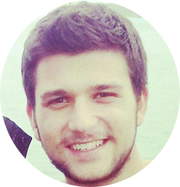 Hürriyet Mahallesi Kurşun Sokak                                                                                                                                  
No:13/18 Kağıthane/İstanbul                                                                                                                                         
+90 536 419 87 89E-mail: kemalbozdag13@gmail.com      KİŞİSEL BİLGİLERDoğum Tarihi 		13.11.1993Medeni Durum 	BekarAskerlik Durumu 	TecilliİŞ TECRÜBESİHaziran 2016 -		Kisepet.com KurucusuKurucusu olduğum e-ticaret sitesinin işlerini home office standartlarında yürütüyorum. 01.2017-06.2017 	Milliyet.com.tr (Staj)SEO Web Editörü                                           Prev İçerik Çözümleri08.2017-                             Editör/İçerik Geliştirme UzmanıEĞİTİM BİLGİLERİ2008-2012 		Kağıthane Anadolu Lisesi 2012-2014 		Beykent Üniversitesi / Makine Mühendisliği (Terk)2014-2017                         Beykent Üniversitesi / İşletme SEMİNER ve KURSLAR2016- Beykent Üniversitesi Sosyal Medya Kulübü Organizasyon Görevlisi, Genç Girişimciler Kulübü Üyesi
BİLGİSAYAR BİLGİSİAdobe PhotoshopMicrosoft Office 
Edius 
Google Analytics, Google AdwordsDİL YETKİNLİĞİİngilizce (4/5)Almanca (3/5)